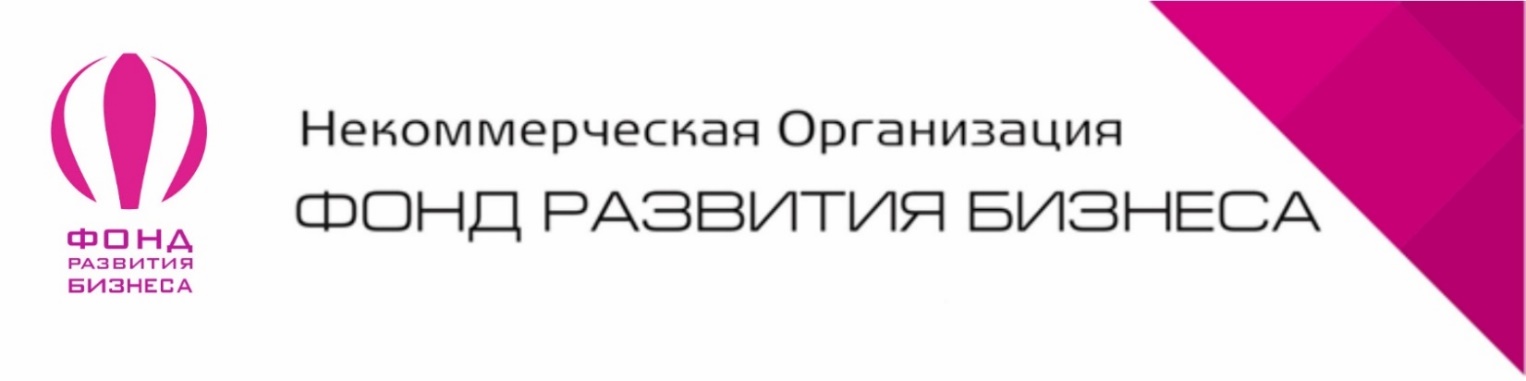 УТВЕРЖДАЮДиректор Некоммерческой организации«Фонд развития бизнеса»____________ М.С. Сергейчик«___» _________ 2023 г.ПОЛОЖЕНИЕо проведении ежегодного регионального конкурса«Экспортер года»Общие положения1.1. Настоящее Положение о проведении ежегодного регионального конкурса «Экспортер года» (далее -Положение) определяет общий порядок, принципы и сроки проведения ежегодного регионального конкурса среди субъектов малого и среднего предпринимательства - экспортеров «Экспортер года» (далее – «Конкурс»).1.2. Положение разработано в соответствии с Федеральным законом от 24 июля 2007 года № 209-ФЗ «О развитии малого и среднего предпринимательства в Российской Федерации», приказом Минэкономразвития России от 18.02.2021 № 77 «Об утверждении требований к реализации мероприятия по созданию и (или) развитию центров поддержки экспорта, осуществляемого субъектами Российской Федерации, бюджетам которых предоставляются субсидии на государственную поддержку малого и среднего предпринимательства, а также физических лиц, применяющих специальный налоговый режим «Налог на профессиональный доход», в субъектах Российской Федерации в целях достижения целей, показателей и результатов региональных проектов, обеспечивающих достижение целей, показателей и результатов федерального проекта «Акселерация субъектов малого и среднего предпринимательства и поддержка индивидуальной предпринимательской инициативы», и требований к центрам поддержки экспорта». 1.3. Конкурс организует Центр поддержки экспорта Некоммерческой организации «Фонд развития бизнеса» (далее – «Центр») в рамках деятельности Центра при содействии Департамента по развитию инновационной и предпринимательской деятельности Томской области, Минэкономразвития России, АО «Российский экспортный центр». Для оказания содействия в организации проведения Конкурса Центр может привлечь стороннюю (Подрядную) организацию (с целью решения организационных вопросов) на основании заключенного договора.1.4. Конкурс проводится в целях развития регионального экспорта несырьевых неэнергетических товаров, работ, услуг и результатов интеллектуальной деятельности, распространения передового опыта субъектов малого и среднего предпринимательства - экспортеров, популяризации экспортной деятельности в Томской области и стимулирования субъектов малого и среднего предпринимательства Томской области к развитию экспортной деятельности. 1.5.Участие в Конкурсе могут принимать юридические лица и индивидуальные предприниматели, являющиеся субъектами малого и среднего предпринимательства на дату  подачи заявки, согласно пункту 1 статьи 3 Федерального закона от 24.07.2007 №209-ФЗ «О развитии малого и среднего предпринимательства в Российской Федерации», сведения о которых внесены в Единый реестр субъектов малого и среднего предпринимательства, и предоставившие заявку и конкурсную документацию в сроки проведения Конкурса, состоящие на учете в налоговых органах Томской области (далее – «Участники Конкурса»).1.6. Участники Конкурса должны соответствовать следующим требованиям: а)  у участника Конкурса отсутствует неисполненная обязанность по уплате налогов, сборов, страховых взносов, пеней, штрафов, процентов, подлежащих уплате в соответствии с законодательством Российской Федерации о налогах и сборах;б)  у участника Конкурса отсутствует просроченная задолженность по возврату в бюджеты бюджетной системы Российской Федерации субсидий, бюджетных инвестиций и иная просроченная задолженность перед бюджетами бюджетной системы Российской Федерации;в)    участники Конкурса:       – юридические лица - не находятся в процессе реорганизации, ликвидации или банкротства;        – индивидуальные предприниматели - не подали в Федеральную налоговую службу заявление о государственной регистрации прекращения деятельности физического лица в качестве индивидуального предпринимателя.1.7. В соответствии с требованиями Приказа Минэкономразвития России от 18.02.2021 №77 победители регионального конкурса «Экспортер года» предшествующего года не допускаются к участию в региональном конкурсе «Экспортер года» в текущем году.1.8. Центр отклоняет заявку на участие в Конкурсе до ее рассмотрения конкурсной комиссией в случае установления несоответствия субъекта малого и среднего предпринимательства требованиям, установленным в настоящем разделе. 2.  Принципы проведения конкурса2.1. Открытость и прозрачность: Организаторы Конкурса обеспечивают прозрачность и доступность информации о правилах, этапах и критериях оценки для Участников Конкурса.2.2. Объективность и справедливость: Система оценки и выбора победителей и призеров Конкурса строится на четких и объективных критериях.2.3. Честное соревнование: Все участники Конкурса имеют равные возможности для участия в Конкурсе, и их результаты зависят исключительно от представленных ими достижений в экспорте товаров, работ, услуг.2.4. Разнообразие и инклюзивность: Конкурс открыт для всех представителей малого и среднего предпринимательства, осуществляющих экспорт товаров, работ, услуг, состоящих на учете в налоговых органах Томской области.2.5. Признание на региональном уровне достижений юридических лиц и индивидуальных предпринимателей, являющихся субъектами малого и среднего предпринимательства, осуществляющих экспорт товаров, работ, услуг.Порядок и сроки проведения конкурса3.1. Конкурс является открытым, одноэтапным.3.2. Конкурс проводится ежегодно, в срок до 1 мая года, следующего за годом проведения Конкурса, с учетом результатов, достигнутых участниками Конкурса за последние 3 (три) года.3.3. Центр публикует объявление о сроках проведения Конкурса, включая сроки окончания подачи заявок на участие в Конкурсе, на официальном сайте Некоммерческой организации «Фонд развития бизнеса» (далее - НО «ФРБ») (https://mb.tomsk.ru) и/или на Портале внешнеэкономической информации Томской области (https://ved.tomsk.ru). 3.4. Датой начала Конкурса является дата первой публикации объявления о его проведении.3.5. В целях проведения Конкурса и определения  победителей и призеров Конкурса создается Конкурсная комиссия (далее – «Комиссия»), формируемая Центром из числа представителей органов государственной власти Томской области, общероссийских общественных организаций (объединений) предпринимателей, приглашенных экспертов, победителей конкурса «Экспортер года» прошлых лет, с целью оценки заявок участников по номинациям конкурса, определения победителей и призеров в каждой номинации. Состав Комиссии утверждается приказом директора НО «ФРБ». Заседание Комиссии считается правомочным, если в нем принимают участие более половины ее членов. 3.6. Привлеченная в соответствии с пунктом 1.3. Положения Подрядная организация осуществляет организационно-техническое и информационное обеспечение проведения Конкурса и церемонию награждения победителей и призеров Конкурса.  Работы подрядной организации могут включать:        -изготовление дипломов/сертификатов/памятных знаков, грамот и призов;        -сбор верифицированных анкет участников Конкурса по каждой номинации (совместно с Центром);         -обеспечение работы заседаний конкурсной Комиссии;       -подготовку итогов Конкурса для размещения в течение 5 (пяти) рабочих дней после даты их подписания на официальном сайте НО «ФРБ» (https://mb.tomsk.ru) и/или на Портале внешнеэкономической информации Томской области (https://ved.tomsk.ru) и других источниках по согласованию с Центром;      -обеспечение организации и проведение торжественных награждений победителей и призеров Конкурса.  3.7. Информация об Участниках Конкурса является конфиденциальной и не может быть использована конкурсной Комиссией и привлеченными Подрядными организациями для иных целей, кроме целей, определенных Положением. Конфиденциальная информация, содержащаяся в конкурсная документация не подлежит разглашению.3.8. Участники Конкурса несут полную ответственность за достоверность представленных в конкурсной документации сведений.3.9. Кандидаты на звание «Экспортер года» оцениваются по следующим номинациям:«Экспортер года в сфере промышленности»;«Экспортер года в сфере агропромышленного комплекса»;«Экспортер года в сфере высоких технологий»;«Экспортер года в сфере услуг»;«Прорыв года».       В дополнение к базовым номинациям Комиссия вправе устанавливать иные номинации.Порядок предоставления конкурсной документации4.1. Конкурсная документация, определенная Приложением № 1 к Положению, направляется в Центр по адресу: г. Томск, Московский тракт, д.12, 3 этаж с пометкой «На конкурс «Экспортер года» после опубликования информации о начале проведения Конкурса на сайте НО «ФРБ» (https://mb.tomsk.ru) и/или на Портале внешнеэкономической информации Томской области (https://ved.tomsk.ru). Конкурсная документация может быть передана в электронном виде в формате PDF на электронную почту Центра exportcentre@mb.tomsk.ru, приложенные к заявке документы, вкладываются в файлы и комплектуются в папки.4.2. Участники Конкурса вправе отозвать заявку до истечения срока подачи конкурсной документации, предоставив официальное письмо об отзыве заявки на адрес электронный почты Центра exportcentre@mb.tomsk.ru, с последующей досылкой на бумажном носителе.4.3. Конкурсная документация, представленная после установленного срока и или представленная не в соответствии с Перечнем, отклоняется от рассмотрения.4.4. Перечень конкурсной документации и форма документов конкурсной документации представлены в Приложениях № 1, № 2, № 3, № 4 к Положению.4.5. Конкурсная документация по окончании Конкурса не возвращаются.Функции и полномочия Центра и Комиссии 5.1. Центр:5.1.1. Принимает и рассматривает конкурсную документацию на предмет ее соответствия перечню, указанному в Приложении № 1 к настоящему Положению.5.1.2. По основаниям, указанным в пункте 4.3 Положения, отклоняет конкурсную документацию.  Основания, по которым конкурсная документация отклонена, сообщаются лицу, направившему конкурсную документацию.5.1.3. Проверяет конкурсную документацию на соответствие требованиям, предъявляемым к форме и содержанию, установленным Приложениями №2, №3, №4 к настоящему Положению. В случае несоответствия требованиям, предъявляемым к форме и содержанию конкурсной документации, отклоняет ее от рассмотрения. Основания, по которым конкурсная документация отклонена, сообщаются лицу ее направившему.5.1.4. Представляет Комиссии состав Участников Конкурса по каждой номинации.5.1.5. Готовит необходимые документы для заседания Комиссии.5.1.6. Определяет место и время награждения победителей и призеров Конкурса, осуществляются иные организационные и подготовительные мероприятия, связанные с награждением победителей и призеров.5.1.7. Публикует на сайтах: НО «ФРБ» (https://mb.tomsk.ru) и/или на Портале внешнеэкономической информации Томской области (https://ved.tomsk.ru) сведения о результатах Конкурса, месте и времени награждения победителей и призерах Конкурса. 5.2. Комиссия:5.2.1. Рассматривает на своем заседании конкурсную документацию, представленную Центром в соответствии с номинациями.5.2.2. Принимает решение об отнесении Участников Конкурса к соответствующей номинации. 5.2.3. При необходимости установления достоверности представленных на Конкурс сведений и материалов для проведения их объективной оценки, Комиссия вправе запросить у Участников Конкурса дополнительную информацию. В случае установления недостоверности предоставленной информации Участник Конкурса отстраняется от участия в конкурсе.  5.2.4. Определяет победителей и призеров в каждой номинации из числа Участников Конкурса.При определении победителей и призеров Конкурса Комиссия руководствуется следующими основными показателями:- динамика объемов экспортных поставок продукции по годам;- количество стран, в которые осуществляются поставки продукции за последние 3 (три) года; - участие в международных выставочных мероприятиях и бизнес-миссиях за последние 2 (два) года;- наличие сертификатов систем менеджмента качества ISO 9001;- победа в окружном Конкурсе «Экспортер года».5.2.5. Решение Комиссии об определении победителей и призеров Конкурса оформляется протоколом и утверждается Председателем Комиссии.5.2.5. Порядок оценки, определения победителей и призеров Конкурса, установлены Приложением № 5 к Положению.Приложение № 1 к Положению о проведении ежегодного регионального конкурса «Экспортер года»Перечень конкурсной документации, необходимой для участия в ежегодном региональном конкурсе «Экспортер года»Заявка на участие в Конкурсе по форме согласно приложению № 2 к Положению. Отчет участника ежегодного регионального конкурса «Экспортер года» (далее - отчет) по форме согласно приложению № 3 к Положению.Краткая аналитическая справка (далее - справка) по форме согласно приложению № 4 к Положению.Приложение № 2Приложение №3к Положению о проведении ежегодного регионального конкурса «Экспортер года»                                                                                                                        В Конкурсную комиссию  ОТЧЕТучастника ежегодного регионального конкурса «Экспортер года»Показатели деятельности участника за три года(руководитель юридического лица,                                                                    (Ф.И.О. руководителя юридического лица, индивидуальный предприниматель)                                                                    индивидуального предпринимателя, подпись, печать)(главный бухгалтер юридического лица)                                                           (Ф.И.О. главного бухгалтера юридического лица)     заполняется юридическим лицом                                                  Приложение № 4к Положению о проведении ежегодного регионального конкурса «Экспортер года»В Конкурсную комиссию  Краткая аналитическая справка________________________________________________(наименование организации)Год основания организации ________________________________________________Основное направление деятельности _________________________________________В каких отраслях используется экспортируемая продукция ______________________4.        Наличие системы менеджмента качества ISO 9001  _____________________________5.        Перечень зарубежных выставок, в которых принято участие (за последние 2 года) __________________________________________________________________________________6.        Перечень международных бизнес-миссий, в которых принято участие (за последние 2 года) ______________________________________________________________________________7.      Перечень стран, в которые осуществляются поставки продукции (за последние 3 года) _________________________________________________________________________________8.    Участие в конкурсах, проводимых в РФ и определяющих лучшего российского экспортера (за последние 2 года) ___________________________________________________Руководитель организации 		_____________ 		   _________________					(подпись)			(расшифровка подписи)Порядок оценки, определения победителей и призеров Конкурса1. При проведении Конкурса применяются следующие показатели оценки (балльная шкала оценок):1.1. Темп прироста объема реализованной экспортной продукции (динамика объёмов экспорта) в оцениваемом году по сравнению с предыдущим годом:ниже 5 процентов – 0 баллов;от 5 до 10 процентов включительно – 1 балл;от 10 до 20 процентов включительно – 2 балла;от 20 до 50 процентов включительно – 3 балла;от 50 до 100 процентов включительно – 4 балла;свыше 100 процентов – 5 баллов.1.2. География поставок за последние 3 года:за осуществление экспортных поставок в страны от 1 до 3 – 1 балл;за осуществление экспортных поставок в страны свыше 3 до 6 – 2 балла;за осуществление экспортных поставок в страны свыше 6 до 10 – 3 балла;за осуществление экспортных поставок в страны свыше 10 – 4 балла.1.3. Количество сертификатов систем менеджмента качества на соответствие международным стандартам:за один сертификат – 2 балла.1.4. Участие в выставочно-ярмарочных мероприятиях и бизнес-миссиях за рубежом за текущий и предыдущий годы:1 – 3 выставки (бизнес-миссии) – 1 балл;4 – 6 выставок (бизнес-миссий)– 2 балла;7 – 10 выставок(бизнес-миссий) – 3 балла;Свыше 10 выставок (бизнес-миссий) – 4 балла.Участие в выставочно-ярмарочных мероприятиях и бизнес-миссиях за рубежом за текущий и предыдущий годы подтверждается предоставлением подтверждающих документов.1.5. Победа в окружном Конкурсе «Экспортер года» (за последние 2 года) – 4 балла.Предоставляется копия документа, подтверждающего победу в конкурсе.2. Победителями конкурса в каждой номинации признаются Участники Конкурса, набравшие наибольшее количество баллов. При равенстве баллов у нескольких участников решение конкурсной Комиссией принимается открытым голосованием. При равенстве голосов членов комиссии при открытом голосовании решающим является голос Председателя комиссии. Призерами Конкурса признаются Участники Конкурса, занявшие второе и третье место по набранным баллам.С «Положением о проведении ежегодного регионального Конкурса «Экспортер года» в 20_ году ознакомлены:_________ _____________________ «___» ___________ 20___г.Подпись                                 ФИО_________ _____________________ «___» ___________ 20___г.Подпись                                 ФИО_________ _____________________ «___» ___________ 20___г.Подпись                                 ФИО_________ _____________________ «___» ___________ 20___г.Подпись                                 ФИО_________ _____________________ «___» ___________ 20___г.Подпись                                 ФИО_________ _____________________ «___» ___________ 20___г.Подпись                                 ФИО_________ _____________________ «___» ___________ 20___г.Подпись                                 ФИО_________ _____________________ «___» ___________ 20___г.Подпись                                 ФИО_________ _____________________ «___» ___________ 20___г.Подпись                                 ФИО_________ _____________________ «___» ___________ 20___г.Подпись                                 ФИО_________ _____________________ «___» ___________ 20___г.Подпись                                 ФИО_________ _____________________ «___» ___________ 20___г.Подпись                                 ФИО_________ _____________________ «___» ___________ 20___г.Подпись                                 ФИО_________ _____________________ «___» ___________ 20___г.Подпись                                 ФИОПоложение о проведении ежегодного регионального Конкурса «Экспортер года»________Издание 4Дата ввода в действие ____________Разработал:Аналитик Центра поддержки экспорта___________Р.В. ЩедринСогласовано:Руководитель Центра поддержки экспорта   ___________А.Н. БеляевНачальник Центра правого обеспечения___________О.М. Заева   к Положению о проведении ежегодного регионального конкурса «Экспортер года»В Конкурсную комиссию     к Положению о проведении ежегодного регионального конкурса «Экспортер года»В Конкурсную комиссию     к Положению о проведении ежегодного регионального конкурса «Экспортер года»В Конкурсную комиссию     к Положению о проведении ежегодного регионального конкурса «Экспортер года»В Конкурсную комиссию     к Положению о проведении ежегодного регионального конкурса «Экспортер года»В Конкурсную комиссию     к Положению о проведении ежегодного регионального конкурса «Экспортер года»В Конкурсную комиссию     к Положению о проведении ежегодного регионального конкурса «Экспортер года»В Конкурсную комиссию  ЗАЯВКАна участие в ежегодном региональном конкурсе «Экспортер года»ЗАЯВКАна участие в ежегодном региональном конкурсе «Экспортер года»ЗАЯВКАна участие в ежегодном региональном конкурсе «Экспортер года»ЗАЯВКАна участие в ежегодном региональном конкурсе «Экспортер года»ЗАЯВКАна участие в ежегодном региональном конкурсе «Экспортер года»ЗАЯВКАна участие в ежегодном региональном конкурсе «Экспортер года»ЗАЯВКАна участие в ежегодном региональном конкурсе «Экспортер года»ЗАЯВКАна участие в ежегодном региональном конкурсе «Экспортер года»г. Томскг. Томскг. Томск«___» _______20__ г.Уважаемая комиссия!Уважаемая комиссия!Уважаемая комиссия!Уважаемая комиссия!Уважаемая комиссия!Уважаемая комиссия!Уважаемая комиссия!Уважаемая комиссия!              Изучив Положение о проведении ежегодного регионального конкурса «Экспортер года», утвержденное директором Некоммерческой организации «Фонд развития бизнеса» «____»________________________2023 г.  №        (далее - Положение),              Изучив Положение о проведении ежегодного регионального конкурса «Экспортер года», утвержденное директором Некоммерческой организации «Фонд развития бизнеса» «____»________________________2023 г.  №        (далее - Положение),              Изучив Положение о проведении ежегодного регионального конкурса «Экспортер года», утвержденное директором Некоммерческой организации «Фонд развития бизнеса» «____»________________________2023 г.  №        (далее - Положение),              Изучив Положение о проведении ежегодного регионального конкурса «Экспортер года», утвержденное директором Некоммерческой организации «Фонд развития бизнеса» «____»________________________2023 г.  №        (далее - Положение),              Изучив Положение о проведении ежегодного регионального конкурса «Экспортер года», утвержденное директором Некоммерческой организации «Фонд развития бизнеса» «____»________________________2023 г.  №        (далее - Положение),              Изучив Положение о проведении ежегодного регионального конкурса «Экспортер года», утвержденное директором Некоммерческой организации «Фонд развития бизнеса» «____»________________________2023 г.  №        (далее - Положение),              Изучив Положение о проведении ежегодного регионального конкурса «Экспортер года», утвержденное директором Некоммерческой организации «Фонд развития бизнеса» «____»________________________2023 г.  №        (далее - Положение),              Изучив Положение о проведении ежегодного регионального конкурса «Экспортер года», утвержденное директором Некоммерческой организации «Фонд развития бизнеса» «____»________________________2023 г.  №        (далее - Положение),наименование организации в соответствии с учредительными документами наименование организации в соответствии с учредительными документами наименование организации в соответствии с учредительными документами наименование организации в соответствии с учредительными документами наименование организации в соответствии с учредительными документами наименование организации в соответствии с учредительными документами наименование организации в соответствии с учредительными документами наименование организации в соответствии с учредительными документами (далее - Участник) сообщает о согласии участвовать в ежегодном региональном конкурсе «Экспортер года» (далее - Конкурс) на условиях, установленных Положением, и направляет заявку на участие в Конкурсе.Участник подтверждает, что ознакомлен с Положением в полном объеме.Участник согласен с тем, что в случае, если конкурсная документация предоставлена им не в полном комплекте, он не будет допущен к участию в конкурсе.Участник гарантирует достоверность представленной им в заявке информации. Участник сообщает, что ему известно, что в случае установления недостоверности предоставленной им в заявке информации, участник может быть отстранен Комиссией по подведению итогов ежегодного регионального конкурса «Экспортер года» от участия в конкурсе на любом этапе его проведения вплоть до подведения итогов конкурса.Участник подтверждает, что он не находится в состоянии реорганизации, ликвидации или в процедуре, применяемой в деле о банкротстве. А также просроченная задолженность по налоговым или иным обязательным платежам в бюджетную систему Российской Федерации и по ранее предоставленным на возвратной основе средствам из областного и муниципального бюджетов отсутствует.В соответствии со ст. 6, 9 Федерального закона от 27 июля 2006 года №152-ФЗ «О персональных данных» Участник дает свое согласие на обработку своих персональных данных, а именно-совершение действий, предусмотренных п. 3 ч. 1 ст. 3 Федерального закона от 27 июля 2006 года №152-ФЗ от 27.07.2006, НО «ФРБ», конкурсной Комиссии, Подрядной организацией, оказывающей содействие в организации проведения Конкурса и выражает согласие получать информацию от Центра поддержки экспорта НО «ФРБ» по электронной почте, телефону и иным каналам связи.(далее - Участник) сообщает о согласии участвовать в ежегодном региональном конкурсе «Экспортер года» (далее - Конкурс) на условиях, установленных Положением, и направляет заявку на участие в Конкурсе.Участник подтверждает, что ознакомлен с Положением в полном объеме.Участник согласен с тем, что в случае, если конкурсная документация предоставлена им не в полном комплекте, он не будет допущен к участию в конкурсе.Участник гарантирует достоверность представленной им в заявке информации. Участник сообщает, что ему известно, что в случае установления недостоверности предоставленной им в заявке информации, участник может быть отстранен Комиссией по подведению итогов ежегодного регионального конкурса «Экспортер года» от участия в конкурсе на любом этапе его проведения вплоть до подведения итогов конкурса.Участник подтверждает, что он не находится в состоянии реорганизации, ликвидации или в процедуре, применяемой в деле о банкротстве. А также просроченная задолженность по налоговым или иным обязательным платежам в бюджетную систему Российской Федерации и по ранее предоставленным на возвратной основе средствам из областного и муниципального бюджетов отсутствует.В соответствии со ст. 6, 9 Федерального закона от 27 июля 2006 года №152-ФЗ «О персональных данных» Участник дает свое согласие на обработку своих персональных данных, а именно-совершение действий, предусмотренных п. 3 ч. 1 ст. 3 Федерального закона от 27 июля 2006 года №152-ФЗ от 27.07.2006, НО «ФРБ», конкурсной Комиссии, Подрядной организацией, оказывающей содействие в организации проведения Конкурса и выражает согласие получать информацию от Центра поддержки экспорта НО «ФРБ» по электронной почте, телефону и иным каналам связи.(далее - Участник) сообщает о согласии участвовать в ежегодном региональном конкурсе «Экспортер года» (далее - Конкурс) на условиях, установленных Положением, и направляет заявку на участие в Конкурсе.Участник подтверждает, что ознакомлен с Положением в полном объеме.Участник согласен с тем, что в случае, если конкурсная документация предоставлена им не в полном комплекте, он не будет допущен к участию в конкурсе.Участник гарантирует достоверность представленной им в заявке информации. Участник сообщает, что ему известно, что в случае установления недостоверности предоставленной им в заявке информации, участник может быть отстранен Комиссией по подведению итогов ежегодного регионального конкурса «Экспортер года» от участия в конкурсе на любом этапе его проведения вплоть до подведения итогов конкурса.Участник подтверждает, что он не находится в состоянии реорганизации, ликвидации или в процедуре, применяемой в деле о банкротстве. А также просроченная задолженность по налоговым или иным обязательным платежам в бюджетную систему Российской Федерации и по ранее предоставленным на возвратной основе средствам из областного и муниципального бюджетов отсутствует.В соответствии со ст. 6, 9 Федерального закона от 27 июля 2006 года №152-ФЗ «О персональных данных» Участник дает свое согласие на обработку своих персональных данных, а именно-совершение действий, предусмотренных п. 3 ч. 1 ст. 3 Федерального закона от 27 июля 2006 года №152-ФЗ от 27.07.2006, НО «ФРБ», конкурсной Комиссии, Подрядной организацией, оказывающей содействие в организации проведения Конкурса и выражает согласие получать информацию от Центра поддержки экспорта НО «ФРБ» по электронной почте, телефону и иным каналам связи.(далее - Участник) сообщает о согласии участвовать в ежегодном региональном конкурсе «Экспортер года» (далее - Конкурс) на условиях, установленных Положением, и направляет заявку на участие в Конкурсе.Участник подтверждает, что ознакомлен с Положением в полном объеме.Участник согласен с тем, что в случае, если конкурсная документация предоставлена им не в полном комплекте, он не будет допущен к участию в конкурсе.Участник гарантирует достоверность представленной им в заявке информации. Участник сообщает, что ему известно, что в случае установления недостоверности предоставленной им в заявке информации, участник может быть отстранен Комиссией по подведению итогов ежегодного регионального конкурса «Экспортер года» от участия в конкурсе на любом этапе его проведения вплоть до подведения итогов конкурса.Участник подтверждает, что он не находится в состоянии реорганизации, ликвидации или в процедуре, применяемой в деле о банкротстве. А также просроченная задолженность по налоговым или иным обязательным платежам в бюджетную систему Российской Федерации и по ранее предоставленным на возвратной основе средствам из областного и муниципального бюджетов отсутствует.В соответствии со ст. 6, 9 Федерального закона от 27 июля 2006 года №152-ФЗ «О персональных данных» Участник дает свое согласие на обработку своих персональных данных, а именно-совершение действий, предусмотренных п. 3 ч. 1 ст. 3 Федерального закона от 27 июля 2006 года №152-ФЗ от 27.07.2006, НО «ФРБ», конкурсной Комиссии, Подрядной организацией, оказывающей содействие в организации проведения Конкурса и выражает согласие получать информацию от Центра поддержки экспорта НО «ФРБ» по электронной почте, телефону и иным каналам связи.(далее - Участник) сообщает о согласии участвовать в ежегодном региональном конкурсе «Экспортер года» (далее - Конкурс) на условиях, установленных Положением, и направляет заявку на участие в Конкурсе.Участник подтверждает, что ознакомлен с Положением в полном объеме.Участник согласен с тем, что в случае, если конкурсная документация предоставлена им не в полном комплекте, он не будет допущен к участию в конкурсе.Участник гарантирует достоверность представленной им в заявке информации. Участник сообщает, что ему известно, что в случае установления недостоверности предоставленной им в заявке информации, участник может быть отстранен Комиссией по подведению итогов ежегодного регионального конкурса «Экспортер года» от участия в конкурсе на любом этапе его проведения вплоть до подведения итогов конкурса.Участник подтверждает, что он не находится в состоянии реорганизации, ликвидации или в процедуре, применяемой в деле о банкротстве. А также просроченная задолженность по налоговым или иным обязательным платежам в бюджетную систему Российской Федерации и по ранее предоставленным на возвратной основе средствам из областного и муниципального бюджетов отсутствует.В соответствии со ст. 6, 9 Федерального закона от 27 июля 2006 года №152-ФЗ «О персональных данных» Участник дает свое согласие на обработку своих персональных данных, а именно-совершение действий, предусмотренных п. 3 ч. 1 ст. 3 Федерального закона от 27 июля 2006 года №152-ФЗ от 27.07.2006, НО «ФРБ», конкурсной Комиссии, Подрядной организацией, оказывающей содействие в организации проведения Конкурса и выражает согласие получать информацию от Центра поддержки экспорта НО «ФРБ» по электронной почте, телефону и иным каналам связи.(далее - Участник) сообщает о согласии участвовать в ежегодном региональном конкурсе «Экспортер года» (далее - Конкурс) на условиях, установленных Положением, и направляет заявку на участие в Конкурсе.Участник подтверждает, что ознакомлен с Положением в полном объеме.Участник согласен с тем, что в случае, если конкурсная документация предоставлена им не в полном комплекте, он не будет допущен к участию в конкурсе.Участник гарантирует достоверность представленной им в заявке информации. Участник сообщает, что ему известно, что в случае установления недостоверности предоставленной им в заявке информации, участник может быть отстранен Комиссией по подведению итогов ежегодного регионального конкурса «Экспортер года» от участия в конкурсе на любом этапе его проведения вплоть до подведения итогов конкурса.Участник подтверждает, что он не находится в состоянии реорганизации, ликвидации или в процедуре, применяемой в деле о банкротстве. А также просроченная задолженность по налоговым или иным обязательным платежам в бюджетную систему Российской Федерации и по ранее предоставленным на возвратной основе средствам из областного и муниципального бюджетов отсутствует.В соответствии со ст. 6, 9 Федерального закона от 27 июля 2006 года №152-ФЗ «О персональных данных» Участник дает свое согласие на обработку своих персональных данных, а именно-совершение действий, предусмотренных п. 3 ч. 1 ст. 3 Федерального закона от 27 июля 2006 года №152-ФЗ от 27.07.2006, НО «ФРБ», конкурсной Комиссии, Подрядной организацией, оказывающей содействие в организации проведения Конкурса и выражает согласие получать информацию от Центра поддержки экспорта НО «ФРБ» по электронной почте, телефону и иным каналам связи.(далее - Участник) сообщает о согласии участвовать в ежегодном региональном конкурсе «Экспортер года» (далее - Конкурс) на условиях, установленных Положением, и направляет заявку на участие в Конкурсе.Участник подтверждает, что ознакомлен с Положением в полном объеме.Участник согласен с тем, что в случае, если конкурсная документация предоставлена им не в полном комплекте, он не будет допущен к участию в конкурсе.Участник гарантирует достоверность представленной им в заявке информации. Участник сообщает, что ему известно, что в случае установления недостоверности предоставленной им в заявке информации, участник может быть отстранен Комиссией по подведению итогов ежегодного регионального конкурса «Экспортер года» от участия в конкурсе на любом этапе его проведения вплоть до подведения итогов конкурса.Участник подтверждает, что он не находится в состоянии реорганизации, ликвидации или в процедуре, применяемой в деле о банкротстве. А также просроченная задолженность по налоговым или иным обязательным платежам в бюджетную систему Российской Федерации и по ранее предоставленным на возвратной основе средствам из областного и муниципального бюджетов отсутствует.В соответствии со ст. 6, 9 Федерального закона от 27 июля 2006 года №152-ФЗ «О персональных данных» Участник дает свое согласие на обработку своих персональных данных, а именно-совершение действий, предусмотренных п. 3 ч. 1 ст. 3 Федерального закона от 27 июля 2006 года №152-ФЗ от 27.07.2006, НО «ФРБ», конкурсной Комиссии, Подрядной организацией, оказывающей содействие в организации проведения Конкурса и выражает согласие получать информацию от Центра поддержки экспорта НО «ФРБ» по электронной почте, телефону и иным каналам связи.(далее - Участник) сообщает о согласии участвовать в ежегодном региональном конкурсе «Экспортер года» (далее - Конкурс) на условиях, установленных Положением, и направляет заявку на участие в Конкурсе.Участник подтверждает, что ознакомлен с Положением в полном объеме.Участник согласен с тем, что в случае, если конкурсная документация предоставлена им не в полном комплекте, он не будет допущен к участию в конкурсе.Участник гарантирует достоверность представленной им в заявке информации. Участник сообщает, что ему известно, что в случае установления недостоверности предоставленной им в заявке информации, участник может быть отстранен Комиссией по подведению итогов ежегодного регионального конкурса «Экспортер года» от участия в конкурсе на любом этапе его проведения вплоть до подведения итогов конкурса.Участник подтверждает, что он не находится в состоянии реорганизации, ликвидации или в процедуре, применяемой в деле о банкротстве. А также просроченная задолженность по налоговым или иным обязательным платежам в бюджетную систему Российской Федерации и по ранее предоставленным на возвратной основе средствам из областного и муниципального бюджетов отсутствует.В соответствии со ст. 6, 9 Федерального закона от 27 июля 2006 года №152-ФЗ «О персональных данных» Участник дает свое согласие на обработку своих персональных данных, а именно-совершение действий, предусмотренных п. 3 ч. 1 ст. 3 Федерального закона от 27 июля 2006 года №152-ФЗ от 27.07.2006, НО «ФРБ», конкурсной Комиссии, Подрядной организацией, оказывающей содействие в организации проведения Конкурса и выражает согласие получать информацию от Центра поддержки экспорта НО «ФРБ» по электронной почте, телефону и иным каналам связи.(указывается должность руководителя организации)(указывается должность руководителя организации)(Ф.И.О. руководителя организации, индивидуального предпринимателя, подпись, печать при наличии)(Ф.И.О. руководителя организации, индивидуального предпринимателя, подпись, печать при наличии)(Ф.И.О. руководителя организации, индивидуального предпринимателя, подпись, печать при наличии)(Ф.И.О. руководителя организации, индивидуального предпринимателя, подпись, печать при наличии)(Ф.И.О. руководителя организации, индивидуального предпринимателя, подпись, печать при наличии)Отрасль Полное наименование юридического лица, Ф.И.О. индивидуального предпринимателя ИНН юридического лица, индивидуального предпринимателяДолжность руководителя юридического лица Ф.И.О. руководителя юридического лица Адрес юридического лица, индивидуального предпринимателя ТелефонАдрес электронной почты № п/пНаименование позицииДеятельность в текущемгодуДеятельность в году, предшествующему текущемуДеятельность в году, двумя годами ранее  текущего1.Объем экспорта в ценах реализации (тыс. долл. США)2.Номенклатура экспортной продукции (количество позиций)3.Страны-покупатели продукции (наименования)4.Основные позиции экспортной номенклатуры в соответствии с ТН  ВЭД ЕАЭС5.Выручка от реализации товаров (работ, услуг,) без учета НДС (тыс. руб.)6.Средняя численность работников7.Количество рабочих мест8.Доля продукции (работ, услуг), реализуемой за пределами Российской Федерации9.Объем налогов и иных обязательных платежей, уплаченных в бюджетную систему Российской Федерации (всего)Приложение №5   к Положению о проведении ежегодного регионального конкурса «Экспортер года»